Отчет по второму этапу марафона «Энергия Добра»Проведено всего в разных группах – 5 экологических занятий.
1Конспект занятия в средней группе. Зачем нужны домашние животныеЗанятие по ознакомлению с природой в средней группе «Зачем нужно человеку домашние животные?»Цели:• дать представление о роли домашних животных в жизни человека;• прививать навыки экологически грамотного поведения в быту (учить ухаживать за животными ), понимать необходимость как  важному природному пищевому  ресурсу.Материалы и оборудование: проектор ,презентация .фото из жизни воспитанников группы 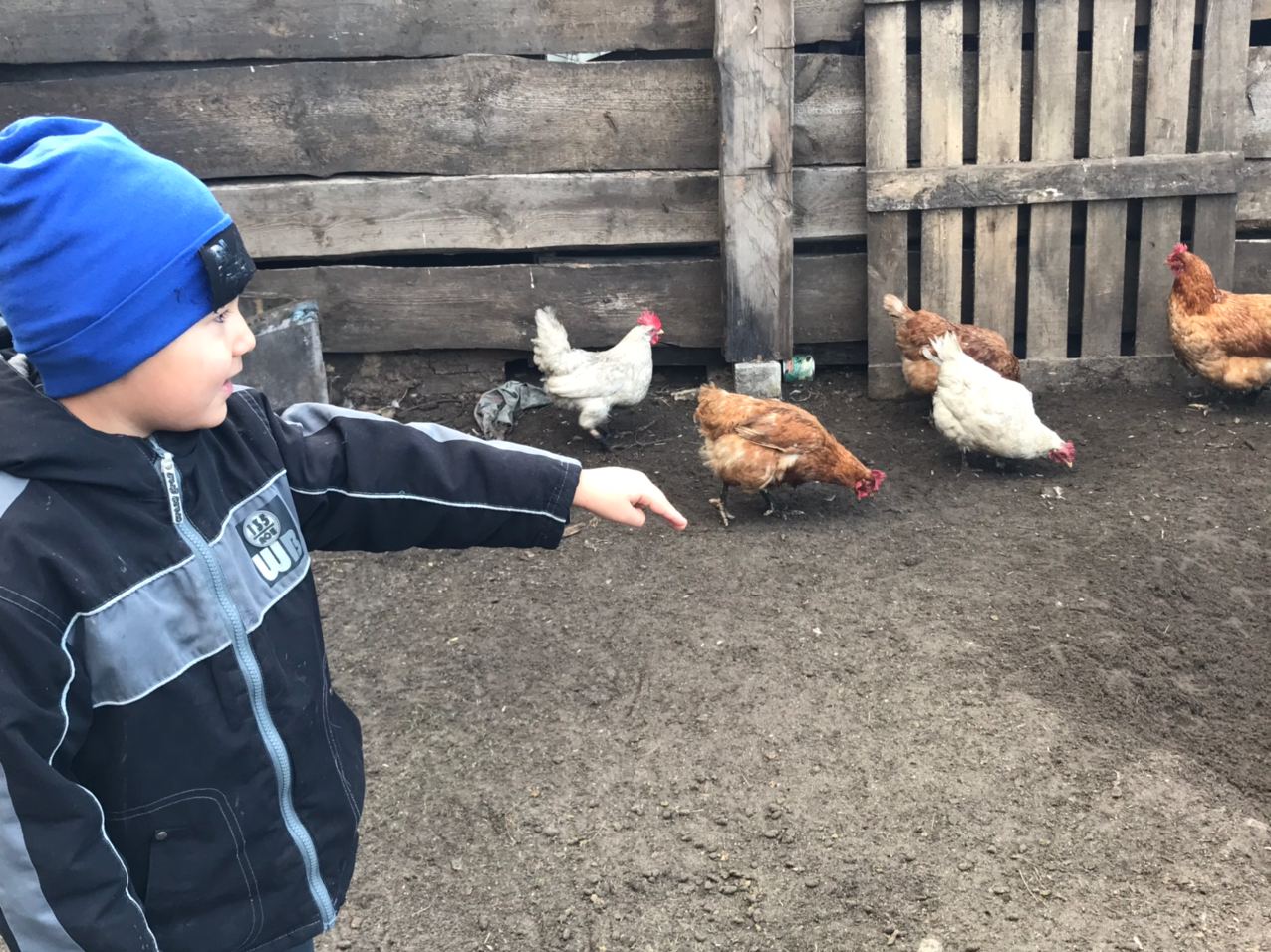 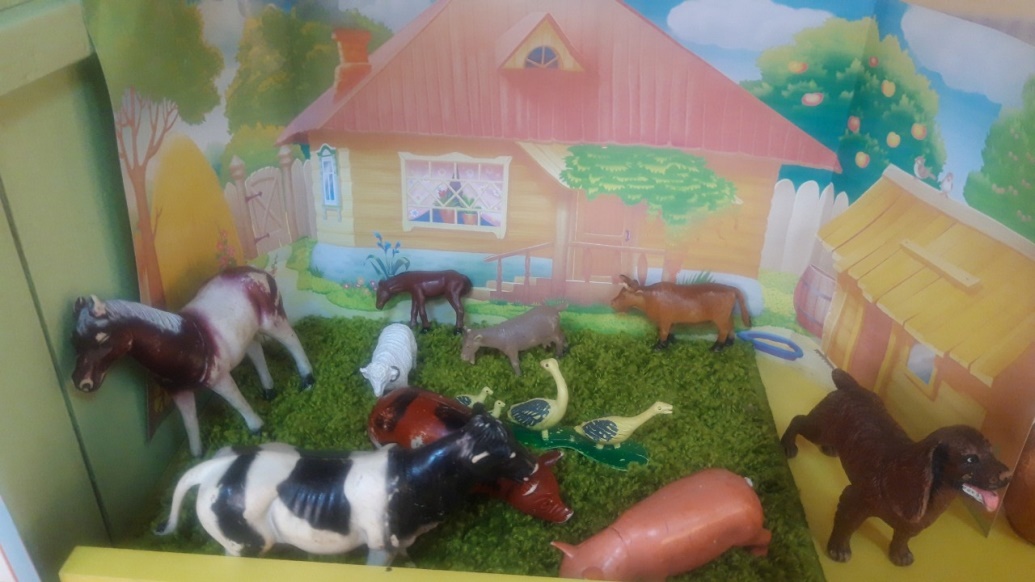 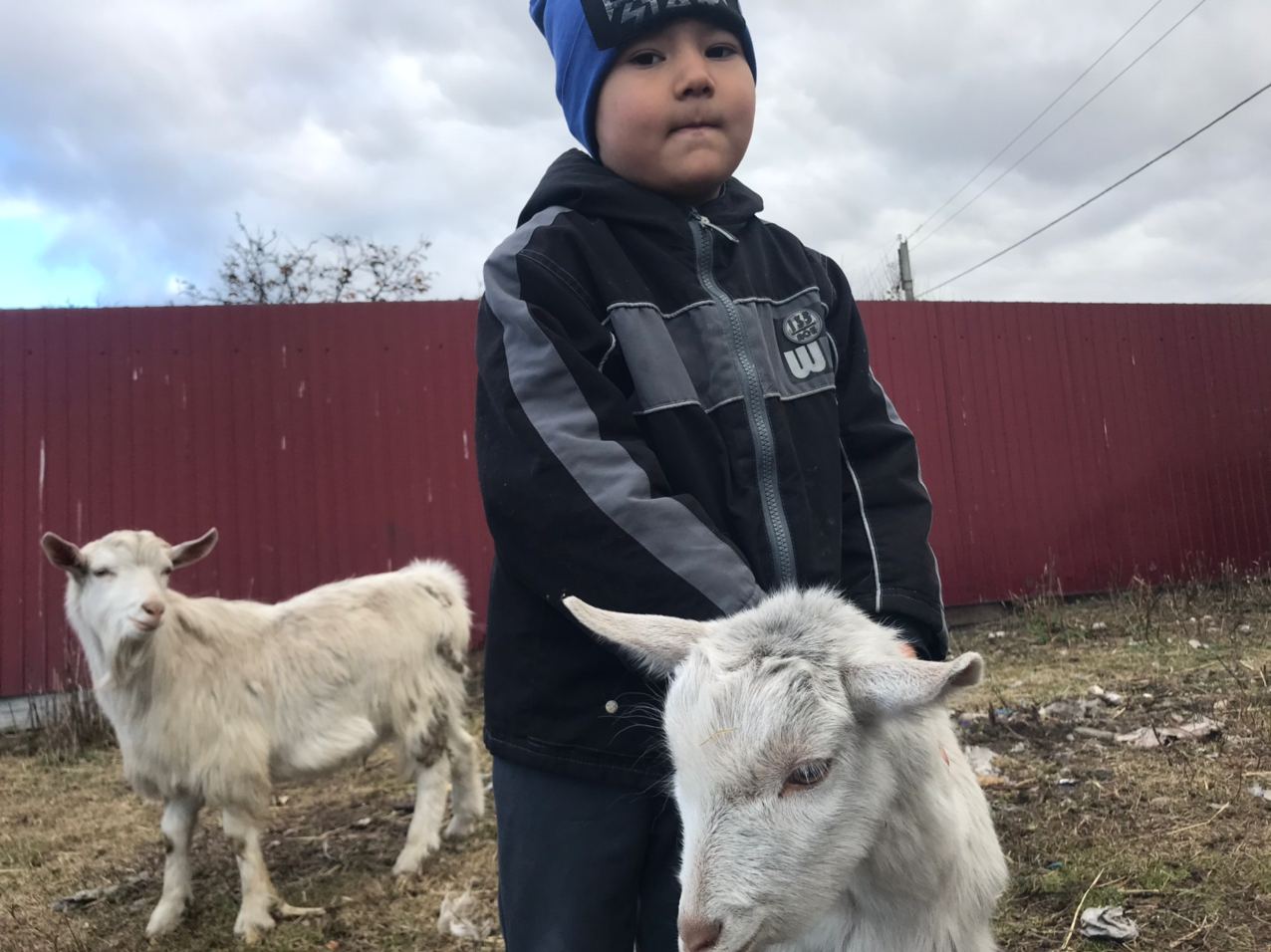 
2Конспект занятия в старшей группе детского сада. Царство трех минераловЗанятие по экологии в ДОУ. Старшая группаПрограммное содержание:• Учить видеть удивительное, интересное в окружающем мире, раскрывая причинно-следственные отношения между наблюдаемыми явлениями, познакомить с составом Земли - почва.• Закрепить знания о минералах (камень, песок), уточняя их свойства, качества.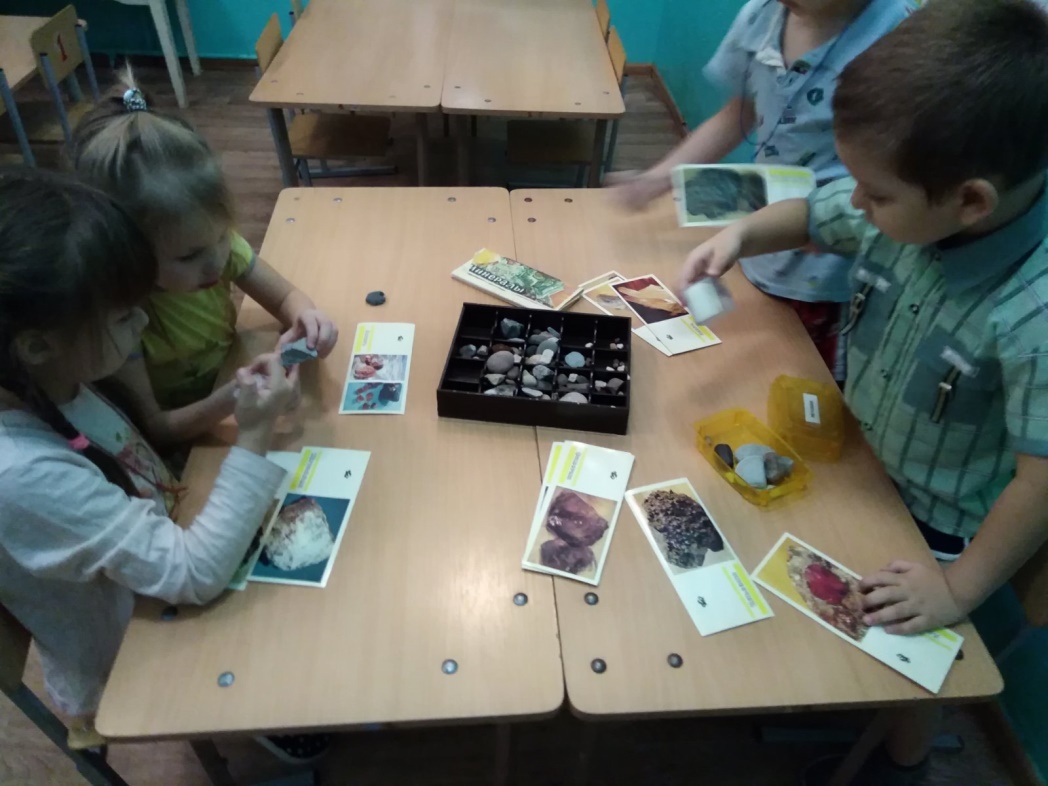 
3  О пшенице для детей старшей группыПознавательная беседа для детей старшего дошкольного возраста 5-7 лет на тему «Пшеница»Дорогие ребята! Представьте себе, что мы зашли в булочную. Как чудесно пахнет свежим хлебушком! На полках аккуратно, рядками разложены батоны, булки, буханки, пирожки, бублики и слойки. И все это выпекается из белой пшеничной муки.Пожалуй, нет ничего лучше мягкого пшеничного хлеба!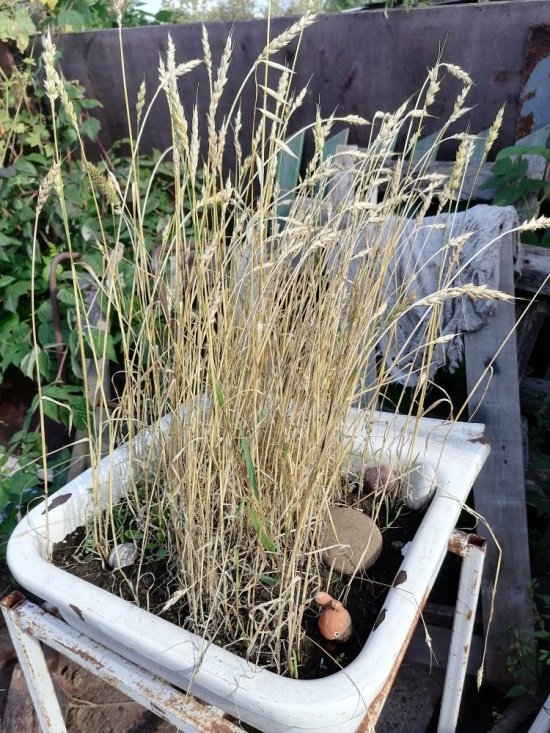 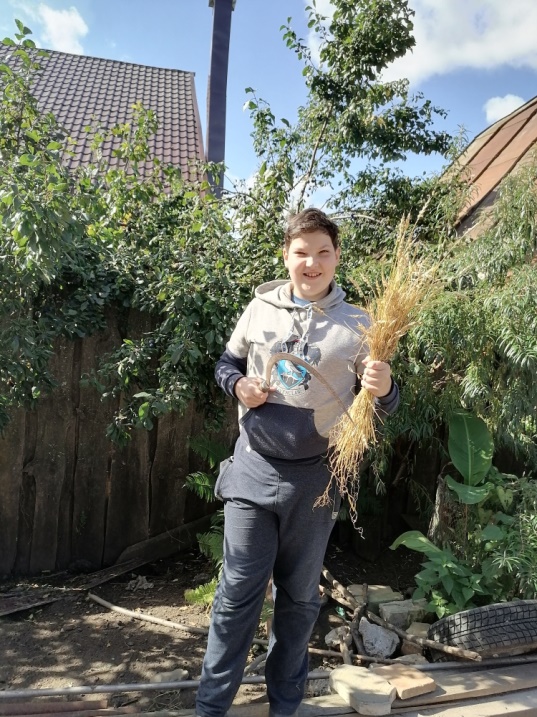 4Конспект занятия в подготовительной группе. Природные ископаемые ЗемлиКомплексное занятие о природных ископаемых Земли. Подготовительная группаОбразовательные области: «Физическое развитие», «Познавательное развитие», «Социально-коммуникативное развитие».Виды детской деятельности: двигательная, игровая, коммуникативная, познавательно-исследовательская.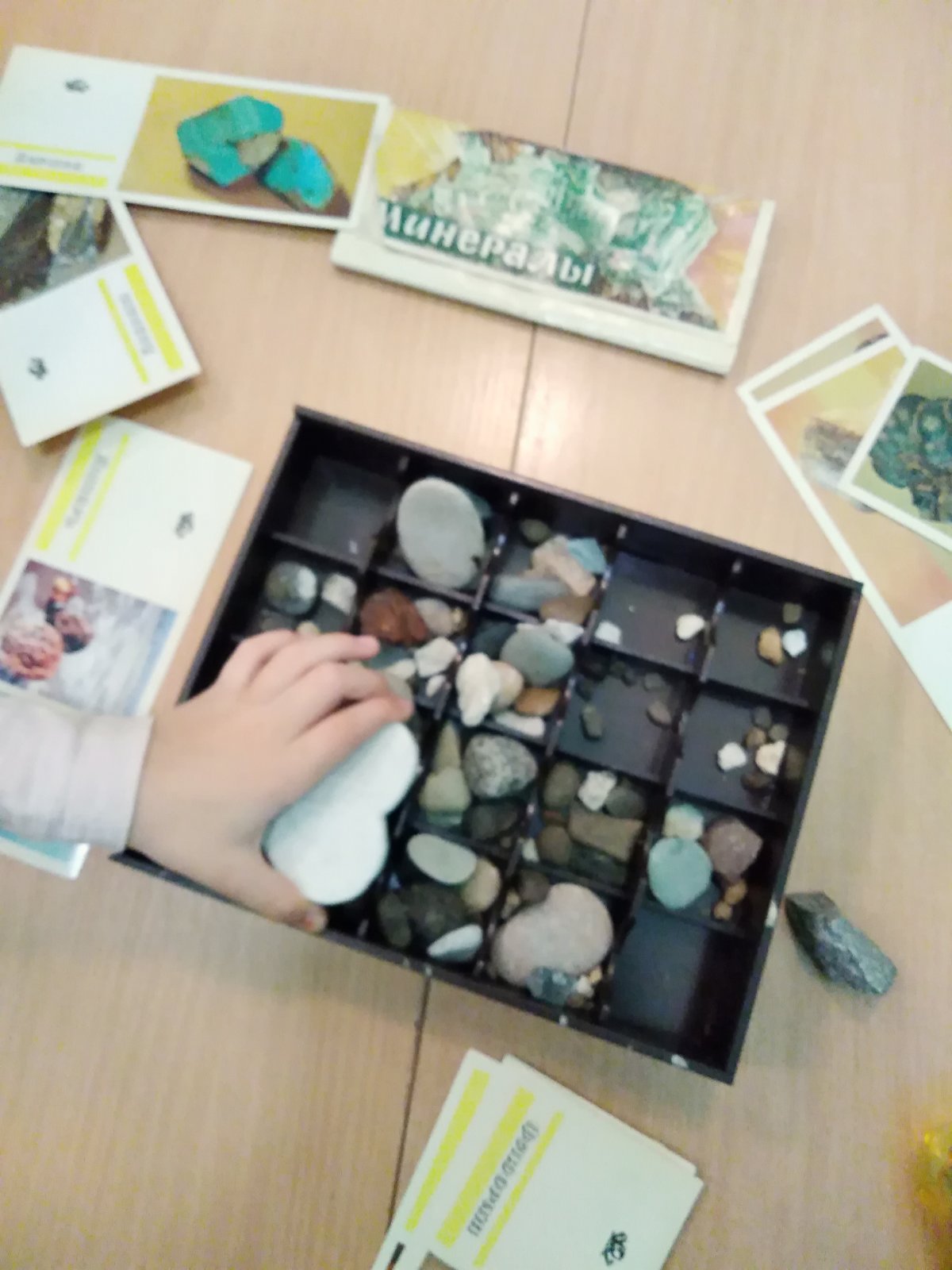 5Конспект занятия «Берегите природу» в подготовительной группеЗанятие в подготовительной к школе группе по сказке Н. Чарушиной-Напустиной «Лесная сказка»Задачи:— закреплять знания о живой и неживой природе и природных явлениях, о временах года, умение ориентироваться в пространстве;— упражнять в образовании относительных и сложных прилагательных;— учить понимать смысл и содержание литературного произведения, осмысливать характеры и поступки персонажей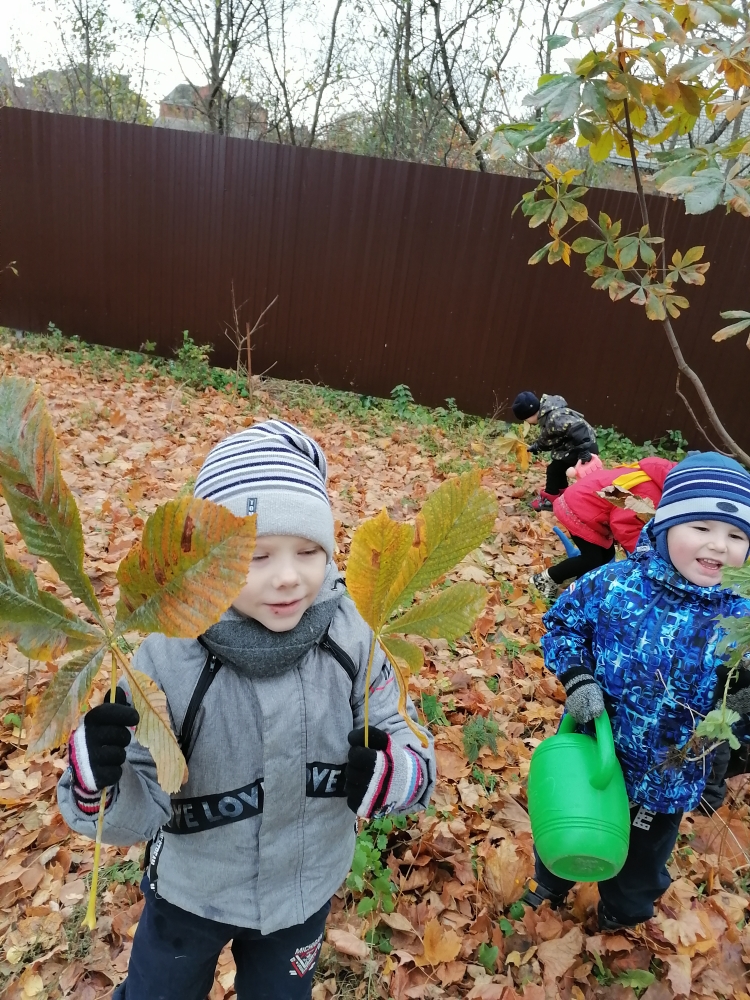 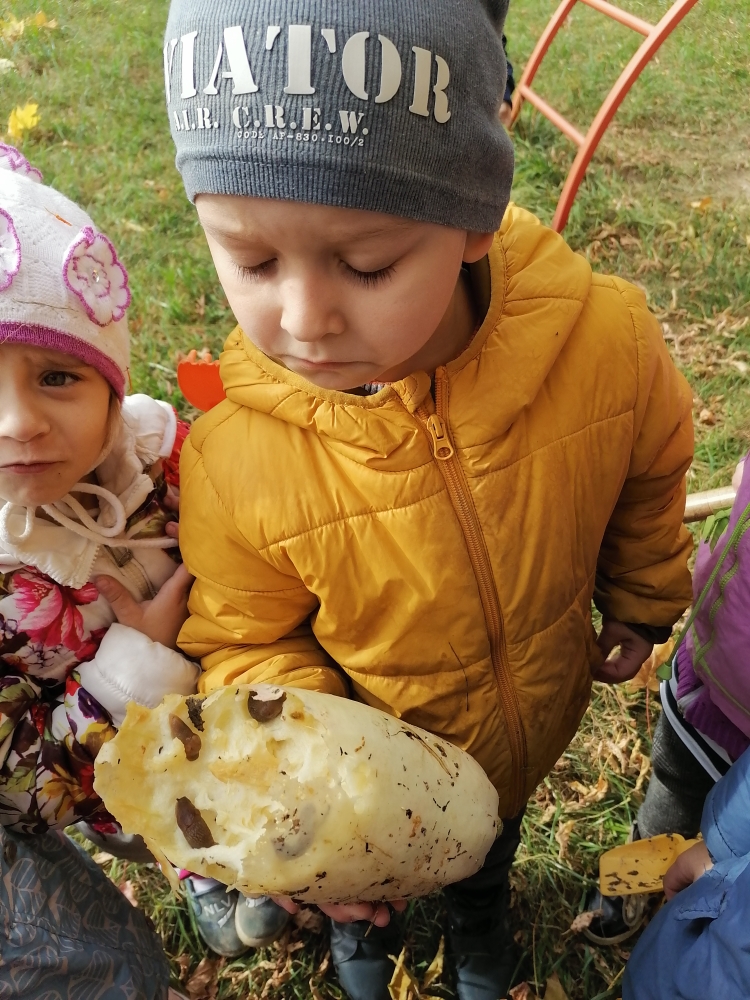 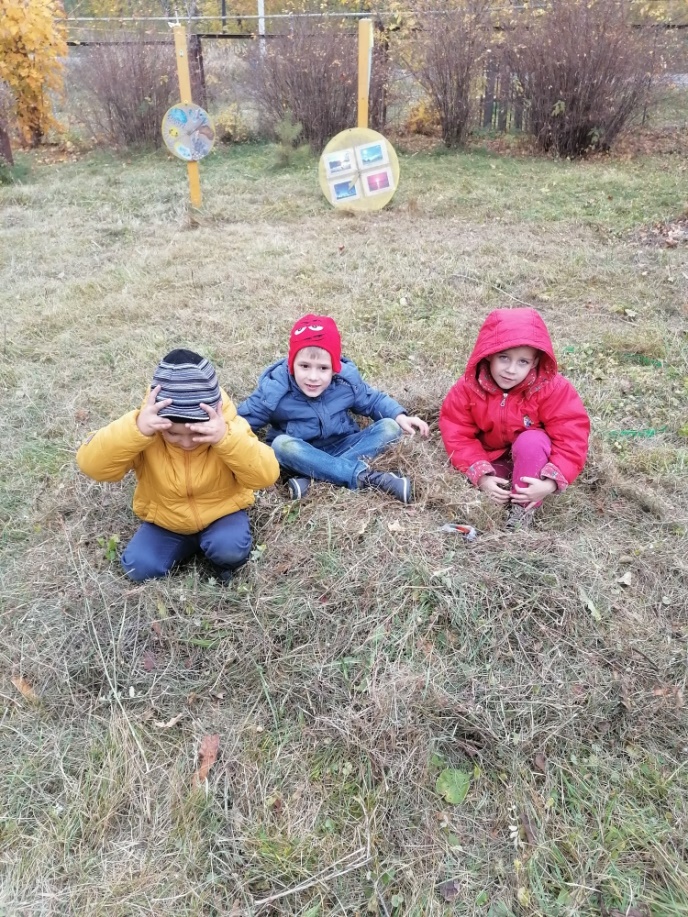 